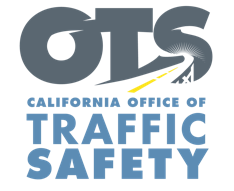 FOR IMMEDIATE RELEASE						, 2019 Awarded DUI Prosecution Grant, Calif. –  will have a specialized team to prosecute alcohol and drug-impaired driving cases, thanks to a grant from the California Office of Traffic Safety (OTS). The  is for a one-year period from Oct. 1, 2019 to Sept. 30, 2020. Grant funding will be used to develop a prosecution program focused solely on driving under the influence of alcohol and/or drug cases, provide training for prosecutors and investigators through California’s Traffic Safety Resource Prosecutor Program, and coordinate with law enforcement to handle all steps of the criminal process. This is the  year  has received funding from the OTS for a DUI prosecution program. Last year, the prosecution team filed  DUI cases, including  DUI drug cases and  DUI combined alcohol and drug cases.Impaired driving remains a major problem in . So far this year Or ,  drivers have been arrested for driving under the influence in .“Prosecution programs ensure drivers who decide to drive impaired and put others on the road at risk are held accountable,” OTS Director Barbara Rooney said. “Accountability is important in highlighting the dangers and consequences of driving under the influence.”Funding for this program was provided by a grant from the California Office of Traffic Safety, through the National Highway Traffic Safety Administration.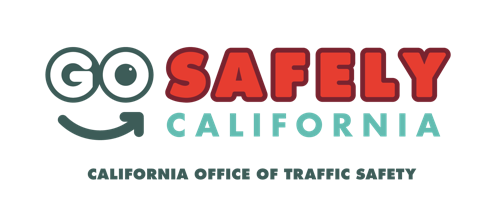 # # #